INFORMAÇÃO DE IMPRENSA
19/12/2017O guia MICHELIN Netherlands 2018O restaurante Inter Scaldes consegue três estrelas A Michelin apresentou a nova seleção do guia MICHELIN Netherlands 2018, que inclui um total de 704 restaurantes e 261 hotéis. Nesta nova edição, o restaurante Inter Scaldes, de Kruiningen, consegue três estrelas. Há 40 anos este estabelecimento conseguiu a sua primeira estrela e, em 1984, a segunda, antes de o chefe Jannis BREVET agarrar nas rédeas da cozinha em 2001, dando-lhe um novo impulso. 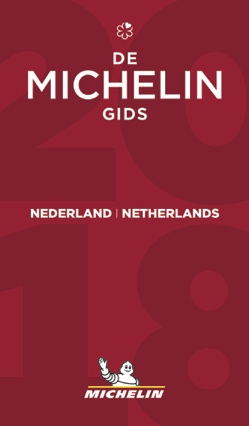 “Com inspiração e talento, o chefe utiliza produtos locais de alta qualidade para criar pratos complexos e harmoniosos, que revelam surpreendentes contrastes de sabor”, comentou Michael Ellis, diretor internacional dos guias MICHELIN.Os restaurantes De Leest y De Librije conservam as suas três estrelas nesta edição. A seleção de 2018 do guia MICHELIN Netherlands distingue também um total de dezasseis restaurantes duas estrelas, e 89 novos restaurantes uma estrela. Entre eles, seis conseguem-na este ano, como Chez Fitzgerald, de Roterdão; Vista restaurant & foodbar, de Willemstad, onde o chefe propõe modernas criações, ou AIRrepublic, situado em Cadzand. Neste novo restaurante imaginado pelo chefe Sergio Herman com umas esplêndidas vistas do porto desportivo, Alex Buiten e Nicolas Misera esforçam-se por pensar com originalidade pratos propostos noutros tempos pelo pai do Sergio.Prova da qualidade e dinamismo da oferta gastronómica da cidade, Amsterdão conta este ano com três novos restaurantes de uma estrela. The Duchess, que seduziu os inspetores por uma cozinha muito clássica que revive receitas esquecidas; The White Room, um restaurante que oferece uma ementa mais moderna, une com precisão e criatividade sabores ácidos repletos de frescura e especiarias exóticas. Por último, depois de se mudar para um novo estabelecimento, Le Restaurant, impulsionado pela cozinha do chefe Jan de Wit, consegue uma estrela.A seleção 2018 recompensa também 135 restaurantes Bib Gourmand (identificados no guia pelo pictograma =), dos quais, 20 são novidade. Os inspetores são muito aficionados à excelente relação qualidade-preço destes estabelecimentos, que têm em comum oferecer um menu completo a menos de 37 euros, o que beneficia o produto de temporada.O guia MICHELIN Netherlands 2018 inclui 965 estabelecimentos, dos quais, 261 hotéis (com 22 casas rurais) e 704 restaurantes, com:108 estabelecimentos com estrela:3 restaurantes três estrelas, com um novo.16 restaurantes duas estrelas.89 restaurantes uma estrela, com 6 novos.135 Estabelecimentos Bib Gourmand, com 20 novos.Sobre o guia MICHELINO guia MICHELIN seleciona os melhores restaurantes e hotéis dos 28 países em que está presente. Verdadeira montra da gastronomia mundial, revela o dinamismo culinário de um país, as novas tendências e os futuros talentos. Criador de valor para os restaurantes graças às distinções que atribui todos os anos, o guia MICHELIN contribui para o prestígio da gastronomia local e para o atrativo turístico dos territórios. Graças ao seu rigoroso sistema de seleção e ao seu histórico conhecimento do setor da hotelaria e restauração, o guia MICHELIN proporciona aos seus leitores uma experiência única no mundo que lhe permite oferecer um serviço de qualidade.As seleções estão disponíveis em versão impressa e digital. Estão acessíveis tanto através da Internet como em todos os dispositivos móveis que propõem uma navegação adaptada às utilizações de cada pessoa, assim como também um serviço de reserva on-line.Com o guia MICHELIN o Grupo continua a acompanhar milhões de pessoas nas suas deslocações para que possam também vivenciar uma experiência única de mobilidade. A Michelin ambiciona melhorar de maneira sustentável a mobilidade dos seus clientes. Líder do setor do pneu, a Michelin concebe, fabrica e distribui os pneus mais adaptados às necessidades e às diversas utilizações dos seus clientes, assim como serviços e soluções para melhorar a sua mobilidade. De igual modo, a Michelin oferece aos seus clientes experiências únicas nas suas viagens e deslocações. A Michelin também desenvolve materiais de alta tecnologia para a indústria ligada à mobilidade. Com sede em Clermont-Ferrand (França), a Michelin está presente em 170 países, emprega 111 700 pessoas e dispõe de 68 centros de produção em 17 países que, em 2016, fabricaram 187 milhões de pneus. (www.michelin.es).DEPARTAMENTO DE COMUNICAÇÃOAvda. de los Encuartes, 1928760 Tres Cantos – Madrid – ESPANHATel: 0034 914 105 167 – Fax: 0034 914 105 293